Положение о школьном буфете муниципального бюджетного общеобразовательного учреждения Усть-Тасуркайская основная общеобразовательная школа1. Общее положение 1.1. Буфет осуществляет свою деятельность в соответствии с Законодательством РФ, Уставом МБОУ Усть-Тасуркайская ООШ  (далее - школа)  и настоящим положением. 1.2. Буфет осуществляет свою деятельность в соответствии с графиком работы школы. 2. Буфет обязан: 2.1. Обеспечить разовым  питанием обучающихся  школы в течение учебного года в соответствии с СанПиН. 2.2. Организовать льготное питание для учащихся  из малообеспеченных семей ( в соответствии с действующим законодательством ) при финансовом  обеспечении.2.3. Составлять ежедневное меню. 2.4. Обеспечить высокую культуру обслуживания в буфете. 2.5. Контролировать срок получаемых   продуктов, содержать посуду, используемую в организации питания, в чистоте. 2.6. Проводить влажную уборку помещения буфета  и обработку инвентаря надлежащими растворами в соответствии с санитарно-гигиеническими требованиями. 2.7. Работник  буфета обязан  проходить медицинский осмотр не реже одного раза в год. 2.8. Совместно с администрацией школы вести учёт и контроль за рациональным расходованием денежных средств, выделяемых на льготное питание учащихся, если таковое организуется.3. Школа обязана: 3.1. Соблюдать правила пользования буфетом. 3.2. Устанавливать время  питания учащихся  в буфете с 09-40  до 11-50. 3.3. Организовывать дежурство учителей в буфете. 3.4. Бережно относиться к имуществу буфета. 3.5. Воспитывать у учащихся культуру поведения в буфете. 3.6. Своевременно ремонтировать оборудование буфета, электросети в соответствии с требованиями охраны труда и ТБ. Регулярно проводить косметический  ремонт буфета и при финансировании, так как школа является бюджетным учреждением и не имеет собственных денежных средств, капитальный ремонт. 3.7. Осуществлять контроль за: - организацией питания; - качеством питания - соблюдение санитарно-гигиенического и противоэпидемического режима, -выполнением санитарных требований, предъявляемых к буфету. 3.8. Вести учёт и контроль за использованием по назначению выделенных денежных средств на льготное питание учащихся .3.9. Заниматься эстетическим оформлением буфета. 4. Взаимодействие. Контроль. 4.1. Во исполнение вышеуказанных пунктов данный локальный акт предусматривает взаимодействие с  педагогическим советом школы, медицинским работником. 4.2. Данный локальный акт подлежит обязательному включению в план производственного контроля. 4.3. Контроль за надлежащим исполнением данного локального акта лежит в пределах компетенции: - внутришкольного контроля администрации школы, который проводится не реже 1 раза в месяц; - специалистов Роспотребнадзора, СанЭпидстанции.              ПРИНЯТО:Решением педагогического советаПротокол №от «__» __________г             УТВЕРЖДАЮ:Директор О.А. Гусевская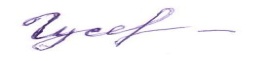 31.08.2015г